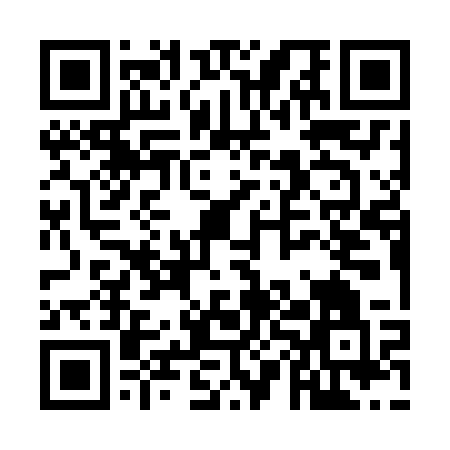 Ramadan times for Andahuaylas, PeruMon 11 Mar 2024 - Wed 10 Apr 2024High Latitude Method: NonePrayer Calculation Method: Muslim World LeagueAsar Calculation Method: ShafiPrayer times provided by https://www.salahtimes.comDateDayFajrSuhurSunriseDhuhrAsrIftarMaghribIsha11Mon4:464:465:5712:033:216:106:107:1712Tue4:464:465:5712:033:216:096:097:1613Wed4:464:465:5712:033:216:096:097:1514Thu4:464:465:5712:033:216:086:087:1515Fri4:464:465:5712:023:216:076:077:1416Sat4:464:465:5712:023:216:076:077:1317Sun4:464:465:5712:023:206:066:067:1318Mon4:474:475:5712:013:206:056:057:1219Tue4:474:475:5712:013:206:056:057:1120Wed4:474:475:5812:013:206:046:047:1021Thu4:474:475:5812:003:206:036:037:1022Fri4:474:475:5812:003:206:026:027:0923Sat4:474:475:5812:003:206:026:027:0824Sun4:474:475:5812:003:206:016:017:0825Mon4:474:475:5811:593:196:006:007:0726Tue4:474:475:5811:593:196:006:007:0627Wed4:474:475:5811:593:195:595:597:0628Thu4:484:485:5811:583:195:585:587:0529Fri4:484:485:5811:583:195:585:587:0430Sat4:484:485:5811:583:195:575:577:0431Sun4:484:485:5811:573:185:565:567:031Mon4:484:485:5911:573:185:565:567:022Tue4:484:485:5911:573:185:555:557:023Wed4:484:485:5911:573:185:545:547:014Thu4:484:485:5911:563:175:545:547:005Fri4:484:485:5911:563:175:535:537:006Sat4:484:485:5911:563:175:525:526:597Sun4:484:485:5911:553:175:525:526:598Mon4:484:485:5911:553:165:515:516:589Tue4:484:485:5911:553:165:505:506:5710Wed4:484:485:5911:553:165:505:506:57